							Toruń, 9 czerwca 2024 roku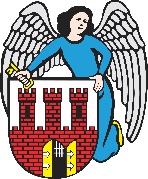     Radny Miasta Torunia        Piotr Lenkiewicz								Sz. Pan								Paweł Gulewski								Prezydent Miasta ToruniaWNIOSEKPowołując się na § 18.1 Regulaminu Rady Miasta Torunia zwracam się do Pana Prezydenta z wnioskiem:- o przeprowadzenie prac porządkowych terenu plaży nad Wisłą (okolice Zamku Dybowskiego), możliwe doposażenie o infrastrukturę wypoczynkową a także oznakowanie możliwości korzystania z plażyUZASADNIENIEPlaża nad Wisłą w lewobrzeżnej części miasta to bardzo atrakcyjny teren, chętnie odwiedzany przez mieszkańców, a z drugiej strony bardzo słabo wypromowany punkt na mapie atrakcji Torunia. Z jednej strony być może z przekąsem można powiedzieć, że to dobrze, że nie mamy specjalnej promocji tego miejsca, ponieważ nie ma tygodnia abym nie otrzymywał zgłoszeń o konieczności prowadzenia tam prac porządkowych. Jest to sytuacja stale się powtarzająca i budząca bardzo duże zaniepokojenie mieszkańców. Z jednej strony bowiem chcą oni korzystać z tego miejsca, które jest niezwykle atrakcyjne i posiadające walor naturalny, a drugiej ilość zaśmiecenia a także brak utrzymanie terenu w należytym ładzie konserwacyjnym skutecznie zniechęca do częstej tam obecności. Konieczna jest zatem poprawa organizacji tego miejsca, a w dalszym etapie odpowiednie oznakowanie dojścia i możliwości korzystania z uroków tego miejsca.                                                                        /-/ Piotr Lenkiewicz										Radny Miasta Torunia